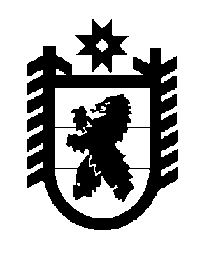 Российская Федерация Республика Карелия    ПРАВИТЕЛЬСТВО РЕСПУБЛИКИ КАРЕЛИЯРАСПОРЯЖЕНИЕ                                от  13 ноября 2018 года № 715р-Пг. Петрозаводск Рассмотрев предложение Министерства имущественных и земельных отношений Республики Карелия, учитывая решение Совета   муниципаль-ного образования «Беломорский муниципальный район» от  17 октября                 2018 года № 10 «Об утверждении Перечня объектов муниципальной собственности муниципального образования «Беломорский муниципальный район», предлагаемых для передачи в государственную собственность Республики Карелия»,  в соответствии с Законом Республики Карелия                     от 2 октября 1995 года № 78-ЗРК «О порядке передачи объектов государственной собственности Республики Карелия в муниципальную собственность и порядке передачи объектов муниципальной собственности в государственную собственность Республики Карелия» принять в государственную собственность Республики Карелия из муниципальной собственности муниципального образования «Беломорский муниципальный район» имущество согласно приложению к настоящему распоряжению.
           Глава Республики Карелия                                                              А.О. ПарфенчиковПриложение к распоряжению
Правительства Республики Карелия
от  13 ноября 2018 года № 715р-ППЕРЕЧЕНЬ имущества,  передаваемого из муниципальной собственности муниципального образования «Беломорский муниципальный район» в государственную собственность Республики Карелия _____________№ п/пНаименование имуществаАдрес местонахождения имуществаИндивидуализирующие характеристики             имущества1.Здание ПТУг. Беломорск,                 ул. Банковская, д. 26нежилое, двухэтажное, площадь 1399 кв. м, кадастровый номер 10:11:0000000:7522.Земельный участокг. Беломорск,                 ул. Банковская, д. 26площадь 3954 кв. м, кадастровый номер 10:11:0010609:2